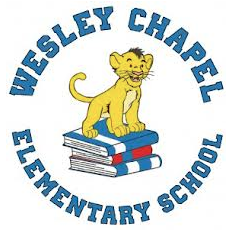 3rd Grade Supply List 2017-20181 disinfectant wipes			1 bottle hand sanitizer (not travel size) 6 boxes tissues1 pair scissors8 pkgs. Of 12 #2 pencils1 pkg. markers   or  1 pkg. colored pencils1 box  16 ct. crayons (or larger)1 inch binder8 glue sticks2 Pink Pearl erasers and 2 boxes of cap erasers1 large pkg. post-it notes1 package skinny dry erase markers (at least 6 total)1 pencil pouch2 pkgs. wide-ruled notebook paper1 pkg. graph paper6 composition notebooks wide-ruled (1 black, 1 blue, 1 green & 1 red; 2 any color/pattern your choice.)8 plastic pocket, pronged folders (2 of each color: red, green, blue, yellow)2 pkgs. index/note cardsBoys:  1 box gallon baggies		Girls:  1 box quart baggiesWish List ItemsIndividually wrapped candy       	White Cardstock	Ice Pops 		Paper towels     Elmers School Glue 	Copy PaperMagic Eraser      Dice (used for math facts)Please do not label supplies as we pool most of them in our table groups.  